REJON XII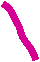 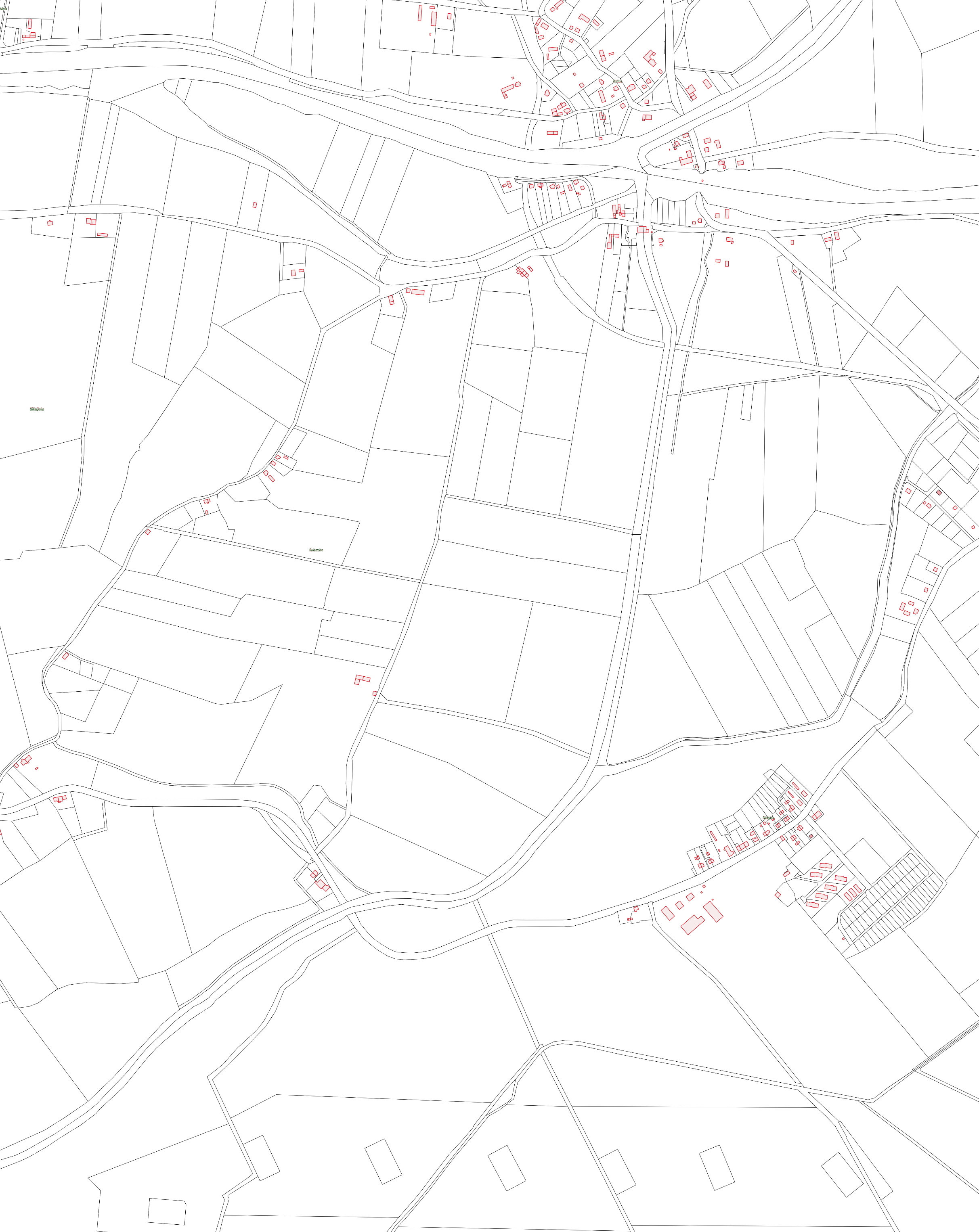 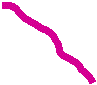 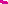 	RYBINA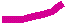 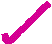 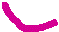 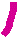 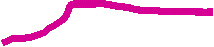 ŚWIERZNICA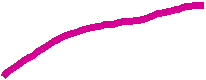 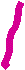 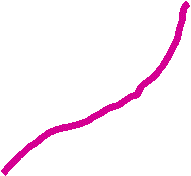 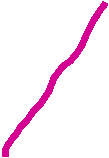 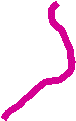 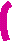 	NOWOTNA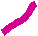 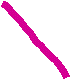 